Grade Level: Grade K    Subject: ELAR      Unit Number and Title: Unit 06A: Research: Generating Questions and Finding Answers	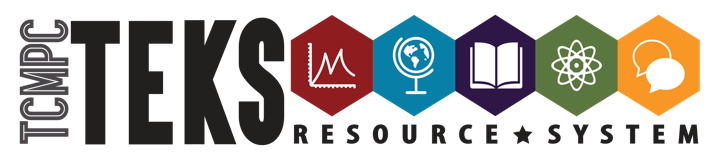 IFD Planning Guide- 12 Days   (ELAR)Grade Level: Grade K Subject: ELAR             Unit Number and Title: Unit 06B: Media MattersIFD Planning Guide- 8 Days  (ELAR)PA# __1__:Change the middle sound in a word (CVC) to make new words (e.g., change – a in mat to – e, met). Write a list of the words and read the words aloud.PA# __2__:Read aloud at least 25 high-frequency words from a commonly used list. In a small group, read aloud a text and identify (highlight, write, or tell) high-frequency words used.PA# __3__:In a small group, ask questions about a topic of class- wide interest and name at least one source where the answer may be found (with adult assistance as necessary).PA# __4__:After listening to an expository text on a class topic of interest, discuss how the author has grouped the information. Draw pictures and write captions that identify the topic and retell important facts. Using appropriate written conventions revise and edit the captions by adding details and using appropriate spacing (with adult assistance as necessary). Share the information with the class or in a small group.TEKS (KS/SE):K.3B, K.3C, K.17A, K.18A, K.18BTEKS (KS/SE):K.3B, K.3DTEKS (KS/SE):K.19A, K.19B, K.23ATEKS (KS/SE):K.9A, K10A, K10B, K.10C, K.13C, K.13D, K.13E, K.15A, K.17A, K.18A, K.20A, K20BMini-lesson Topics:Mini-lesson Topics:Mini-lesson Topics:Mini-lesson Topics:PA# __1__:Listen to a word (VC or CVC) read aloud (e.g., hat). Use letter tiles to make the word and then read the word. Following teacher prompts, create 5-10 new words by adding, deleting, or changing a letter. Read and write each new word.PA# __2__:Demonstrate letter sound correspondence to decode CVCC words.PA# __3__:When presented with four different forms of media, with adult assistance complete a provided graphic organizer to identify the form of each and the techniques used (e.g. sound, movement).PA# __4__:Use the writing process and appropriate conventions to write or dictate a story about an experience you’ve had. Put the sentences in a chronological sequence. Use a picture dictionary to find words to add to your story.Underline the words used from the dictionary.TEKS (KS/SE):K.3B, K.3C, K.18A, K.18BTEKS (KS/SE):K.3A, K.3BTEKS (KS/SE):K.12A, K.12BTEKS (KS/SE):K.5D, K.13A,  K.13B,  K.13C,  K.13D, K.13E,  K.14A,  K.17A,  K.18A   Mini-lesson Topics:Mini-lesson Topics:Mini-lesson Topics:Mini-lesson Topics:Day 1Day 2Day 3Day 4Day 5Day 6Day 7Day 8Day 9Day 10Day 11Day 12Day 13Day 14Day 15Day 16Day 17Day 18Day 19Day 20Day 21Day 22Day 23Day 24Day 25